I	ВведениеСектор развития электросвязи, как и весь Международный союз электросвязи, принимает активное участие в реализации решений Всемирной встречи на высшем уровне по вопросам информационного общества (ВВУИО). Особое внимание уделяется Направлениям деятельности С2 (Информационная и коммуникационная инфраструктура), С5 (Обеспечение доверия и безопасности при использовании ИКТ) и С6 (Благоприятная среда) Плана действий ВВУИО, где МСЭ выступает в роли единственной содействующей организации и несет ответственность за реализацию соответствующих решений ВВУИО, а также С3 (Доступ к информации и знаниям), С7 (Приложения на базе ИКТ: преимущества во всех аспектах жизни), С8 (Культурное разнообразие и культурная самобытность, языковое разнообразие и местный контент) и С9 (Средства массовой информации). Работа по реализации решений ВВУИО в рамках МСЭ проводится в соответствии с Резолюцией 140 (Пересм. Пусан, 2014 г.) и другими соответствующими Резолюциями Полномочной конференции, а также с Резолюциями 1332 и 1336 Совета. Мероприятие высокого уровня ВВУИО+10, координируемое МСЭ (Женева, 2014 г.), приняло консенсусом Заявление ВВУИО+10 о выполнении решений ВВУИО и Концепцию ВВУИО на период после 2015 года. Эти документы были также одобрены ПК-14. В сентябре 2015 года Саммит ООН принял Повестку дня в области устойчивого развития на период до 2030 года. Встреча высокого уровня ГА ООН по общему обзору выполнения решений ВВУИО в декабре 2015 года приняла соответствующую резолюцию А/70/125, где подтверждаются обязательства, принятые в Женеве в 2003 году и в Тунисе в 2005 году, признается необходимость для правительств, частного сектора, гражданского общества, международных организаций и всех других заинтересованных сторон ВВУИО продолжить совместную работу по реализации концепции ВВУИО на период после 2015 года, а также роль процесса ВВУИО в реализации Целей устойчивого развития.Задачи МСЭ, в том числе МСЭ-D, нашли отражения в соответствующих резолюциях ПК-14 и Совета 2016 года.МСЭ активно участвует в подготовке и проведении Форумов ВВУИО с привлечением всех заинтересованных сторон. Важную роль играет также взаимодействие на региональном уровне, в том числе с Экономическими региональными комиссиями ООН.Представляется целесообразным привести Резолюцию 30 в соответствие с вышеупомянутыми документами и итогами международных и региональных собраний по рассмотрению хода их реализации.II	ПредложениеПересмотреть Резолюцию 30 (Пересм. Дубай, 2014 г.) "Вклад Сектора развития электросвязи МСЭ в выполнение решений Всемирной встречи на высшем уровне по вопросам информационного общества" и внести в нее следующие изменения:MOD	RCC/23A15/1РЕЗОЛЮЦИЯ 30 (Пересм. )Роль Сектора развития электросвязи МСЭ в выполнении решений Всемирной встречи на высшем уровне по вопросам информационного обществаВсемирная конференция по развитию электросвязи (),напоминая)	Резолюцию 71 (Пересм. ) Полномочной конференции "Стратегический план Союза на 2012–2015 годы";)	Резолюцию 130 (Пересм. ) Полномочной конференции "Усиление роли МСЭ в укреплении доверия и безопасности при использовании информационно-коммуникационных технологий";)	Резолюцию 139 (Пересм. ) Полномочной конференции "Использование электросвязи/информационно-коммуникационных технологий для преодоления "цифрового разрыва" и построения открытого для всех информационного общества";)	Резолюцию 140 (Пересм. ) Полномочной конференции "Роль МСЭ в выполнении решений ";)	признавая,a)	что на ВВУИО было отмечено, что основные сферы компетенции МСЭ имеют решающее значение для построения информационного общества, и МСЭ был указан как ведущая организация/содействующая организация при осуществлении Направлений деятельности С2 и С5, а также как партнер в отношении Направлений деятельности С1, С3, С4, С6, С7 и С11, а также Направления деятельности С8, как указано в Резолюции 140 (Пересм. );b)	что стороны, участвующие в реализации последующих действий по итогам Встречи на высшем уровне, решили назначить МСЭ в качестве ведущей организации/содействующей организации по Направлению деятельности С6, по которому он прежде был только партнером;с)	что Сектор развития электросвязи МСЭ (МСЭ-D), ввиду его целей и задач, характера существующих партнерских отношений между Государствами-Членами и Членами Сектора МСЭ-D, его многолетнего опыта рассмотрения различных потребностей в сфере развития и реализации ряда проектов, в том числе конкретно проектов по созданию инфраструктуры и инфраструктуры электросвязи/информационно-коммуникационных технологий (ИКТ), финансируемых Программой развития Организации Объединенных Наций (ПРООН) и различными фондами, а также через возможные партнерские отношения, характера пяти выполняемых им в настоящее время задач, принятых на настоящей Конференции для удовлетворения потребностей в инфраструктуре электросвязи/ИКТ, включая вопросы укрепления доверия и безопасности при использовании электросвязи/ИКТ и благоприятной среды, и достижения целей ВВУИО, а также существования его уполномоченных региональных отделений, является одним из важнейших партнеров при выполнении решений ВВУИО в отношении Направлений деятельности С2, С5 и С6, которые являются краеугольным камнем работы Сектора в соответствии с Уставом и Конвенцией, а также участвует совместно с другими заинтересованными сторонами, в зависимости от случая, в реализации Направлений деятельности С1, С3, С4, С7, С8, С9 и С11 и всех других соответствующих направлений деятельности и других решений ВВУИО в рамках финансовых ограничений, установленных полномочной конференцией;d)	,признавая далее,принимая во вниманиеа)	Резолюцию 75 (Пересм. ) Всемирной ассамблеи по стандартизации электросвязи "Вклад Сектора стандартизации электросвязи МСЭ в выполнение решений Всемирной встречи на высшем уровне по вопросам информационного общества";b)	Резолюцию 61 (Женева, ) Ассамблеи радиосвязи "Вклад МСЭ-R в выполнение решений Всемирной встречи на высшем уровне по вопросам информационного общества";c)	программы, мероприятия и региональную деятельность, проводимые в соответствии с решениями настоящей Конференции с целью преодоления цифрового разрыва;d)	соответствующую работу, которая уже выполнена и/или проводится МСЭ, и о ее результатах Совет МСЭ информировался через Рабочую группу Совета по ВВУИО (РГС-ВВУИО),отмечаяa)	Резолюцию 1332 Совета "Роль МСЭ в выполнении решений ВВУИО ;)	Резолюцию 1336 Совета "Рабочая группа Совета по вопросам международной государственной политики, касающимся интернета",отмечая далее,что Генеральный секретарь МСЭ создал Целевую группу МСЭ по ВВУИО для разработки стратегий и координации политики и деятельности МСЭ, относящихся к ВВУИО,решает предложить Сектору развития электросвязи МСЭ1	продолжать сотрудничать с другими Секторами МСЭ и партнерами в области развития (правительствами, специализированными учреждениями Организации Объединенных Наций, соответствующими международными и региональными организациями и т. д.), согласно четко разработанному плану и надлежащему механизму координации действий различных заинтересованных партнеров на национальном, региональном, межрегиональном и глобальном уровнях, учитывая в особенности потребности развивающихся стран1, в том числе в области создания инфраструктуры электросвязи/ИКТ, укрепления доверия и безопасности при использовании электросвязи/ИКТ, а также в достижении других целей ВВУИО;2	продолжать поощрять применение принципа, не допускающего исключения из информационного общества, и создания с этой целью соответствующих механизмов (пункты 20−25 Тунисского обязательства);3	продолжать содействовать созданию благоприятной среды, способствующей тому, чтобы Члены Сектора МСЭ-D уделяли первоочередное внимание инвестициям, направленным на развитие инфраструктуры электросвязи/ИКТ, которая охватывала бы сельские, изолированные и отдаленные районы, с помощью различных технологий;4	оказывать помощь Государствам-Членам в финансировании и/или совершенствовании новаторских финансовых механизмов с целью развития инфраструктуры электросвязи/ИКТ (таких, как Фонд цифровой солидарности и другие механизмы, указанные в пункте 27 Тунисской программы, а также партнерства);5	продолжать предоставлять помощь развивающимся странам в совершенствовании их правовых и регламентарных структур с целью решения задачи создания инфраструктуры электросвязи/ИКТ и достижения других целей ВВУИО;6	содействовать развитию международного сотрудничества и созданию потенциала в вопросах, касающихся киберугроз, а также укреплению доверия и безопасности при использовании ИКТ, что согласуется с Направлением деятельности С5, по которому МСЭ является единственной содействующей организацией;7	продолжать деятельность в области статистики в сфере развития электросвязи, используя показатели, необходимые для оценки прогресса в этой области с целью преодоления "цифрового разрыва", среди прочего, в рамках Партнерства по измерению ИКТ в целях развития и в соответствии с пунктами 113–118 Тунисской программы, действуя в духе содержания Резолюции 8 (Пересм. ) настоящей Конференции;8	разработать и выполнять Стратегический план МСЭ-D, учитывая необходимость уделения первоочередного внимания созданию инфраструктуры электросвязи/ИКТ, включая широкополосный доступ, на национальном, региональном, межрегиональном и глобальном уровнях и выполнению других целей ВВУИО, касающихся деятельности МСЭ-D;9	еще раз предложить предстоящей Полномочной конференции соответствующие механизмы финансирования мероприятий, связанных с решениями ВВУИО и относящихся к основной сфере компетенции МСЭ, а именно тех, которые будут приняты в отношении: i)	Направлений деятельности С2, С5 и С6, по которым МСЭ в настоящее время определен в качестве единственной содействующей организации;ii)	Направлений деятельности С1, С3, С4, С6, С7, включающего восемь вспомогательных направлений деятельности, и С11, по которому МСЭ определен в качестве одной из содействующих организаций, а также Направлений деятельности С8 и С9, по которым МСЭ определен в качестве одного из партнеров,поручает Директору Бюро развития электросвязи1	продолжать представлять РГС-ВВУИО исчерпывающую обобщенную информацию о деятельности МСЭ-D по выполнению решений ВВУИО;2	обеспечить, чтобы были разработаны и отражены в оперативных планах МСЭ-D конкретные задачи и жесткие сроки в отношении деятельности, связанной с выполнением решений ВВУИО, в соответствии с Резолюцией 140 (Пересм. ), а также задачами, которые будут поставлены перед МСЭ-D Полномочной конференцией  года в рамках выполнения МСЭ решений Встречи высокого уровня ВВУИО+10;3	представить членам МСЭ информацию о появляющихся тенденциях, основанную на деятельности МСЭ-D;4	принять необходимые меры для содействия деятельности по выполнению настоящей Резолюции,далее поручает Директору Бюро развития электросвязи1	выступать в роли катализатора развития партнерских отношений между всеми сторонами с целью обеспечения привлечения инвестиций на инициативы и проекты и продолжать выступать в роли катализатора при осуществлении, среди прочего, следующих функций:–	содействие осуществлению региональных инициатив и проектов в области электросвязи/ИКТ;–	участие в организации семинаров по профессиональной подготовке;–	подписание соглашений с национальными, региональными и международными партнерами, участвующими в развитии, в случае необходимости;−	сотрудничество при осуществлении инициатив и проектов с другими соответствующими международными, региональными и межправительственными организациями, в случае необходимости;2	содействовать созданию человеческого потенциала в развивающихся странах, связанного с различными аспектами сектора электросвязи/ИКТ, в соответствии с мандатом МСЭ-D;3	содействовать, в частности, через региональные отделения МСЭ созданию в развивающихся странах условий, необходимых для успешной деятельности основанных на знаниях бизнес-инкубаторов, а также реализации других проектов для малых, средних и микропредприятий (МСМП) в отдельных развивающихся странах и между этими странами;	обратиться к международным финансовым учреждениям, Государствам-Членам и Членам Секторов с учетом их соответствующей роли с призывом решать в качестве приоритетных вопросы создания, реконструкции и модернизации сетей и инфраструктуры в развивающихся странах;	продолжать координацию деятельности с международными учреждениями с целью мобилизации финансовых ресурсов, необходимых для реализации проектов;	выступать с инициативами, необходимыми для содействия партнерским отношениям, имеющим высокую приоритетность, согласно:i)	Женевскому плану действий ВВУИО;ii)	Тунисской программе для информационного общества;iii)	итогам процесса обзора выполнения решений ВВУИОпризывает Государства-Члены1	продолжать придавать первостепенное значение созданию инфраструктуры электросвязи/ИКТ, в том числе в сельских, отдаленных и обслуживаемых в недостаточной степени районах, укреплению доверия и безопасности при использовании электросвязи/ИКТ, содействию созданию благоприятной среды и приложениям ИКТ с целью построения информационного общества;2	рассмотреть вопрос о разработке принципов для внедрения стратегий в таких областях, как безопасность сетей электросвязи, в соответствии с Направлением деятельности С5 ВВУИО;3	представлять вклады соответствующим исследовательским комиссиям МСЭ-D и Консультативной группе по развитию электросвязи, в зависимости от случая, и принимать участие в работе РГС-ВВУИО по выполнению решений ВВУИО в рамках мандата МСЭ;4	продолжать оказывать поддержку Директору БРЭ и сотрудничать с ним при осуществлении соответствующих решений ВВУИО в МСЭ-D;5	участвовать в процесс ВВУИО, чтобы еще раз подтвердить необходимость решения остающихся проблем в области ИКТ для развития, которые предстоит решать при выполнении  ВВУИО в период после 2015 года,просит Генерального секретарядовести настоящую Резолюцию до сведения Полномочной конференции () для рассмотрения и принятия, в случае необходимости, требуемых мер при анализе Резолюции 140 (Пересм. ).______________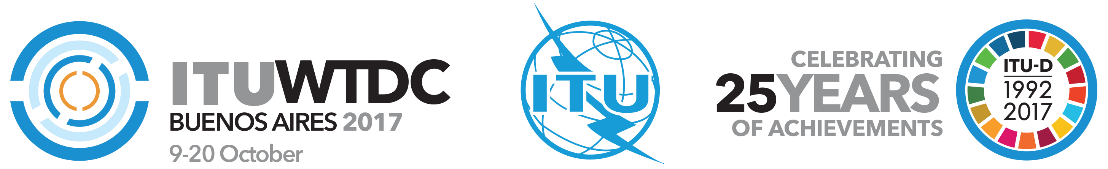 Всемирная конференция по развитию электросвязи 2017 года (ВКРЭ-17)Буэнос-Айрес, Аргентина, 9–20 октября 2017 года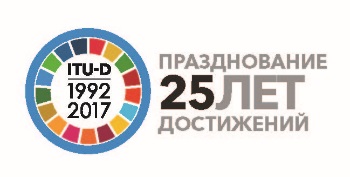 ПЛЕНАРНОЕ ЗАСЕДАНИЕПЛЕНАРНОЕ ЗАСЕДАНИЕДополнительный документ 15
к Документу WTDC-17/23-R4 сентября 2017 годаОригинал: русскийГосударства − Члены МСЭ, члены Регионального содружества в области связи (РСС)Государства − Члены МСЭ, члены Регионального содружества в области связи (РСС)Государства − Члены МСЭ, члены Регионального содружества в области связи (РСС)Проект пересмотра Резолюции 30 ВКРЭ –Вклад Сектора развития электросвязи МСЭ в выполнение решений Всемирной встречи на высшем уровне по вопросам информационного обществаПроект пересмотра Резолюции 30 ВКРЭ –Вклад Сектора развития электросвязи МСЭ в выполнение решений Всемирной встречи на высшем уровне по вопросам информационного обществаПроект пересмотра Резолюции 30 ВКРЭ –Вклад Сектора развития электросвязи МСЭ в выполнение решений Всемирной встречи на высшем уровне по вопросам информационного обществаПриоритетная область:	–РезюмеВ настоящем документе содержится проект пересмотра Резолюции 140 о роли МСЭ в выполнении решений ВВУИО и проводимого Генеральной Ассамблеей Организации Объединенных Наций общего обзора их выполнения. Предлагаемые изменения основаны на резолюциях ГА ООН 70/1 и 70/125, резолюции 1332 Совета 2016 года и материалах Форумов ВВУИО.Ожидаемые результатыВКРЭ-17 предлагается рассмотреть предлагаемый документ и принять соответствующие решения.Справочные документыРезолюция 140 ПК-14, Резолюция 1332 Совета 2016 годаПриоритетная область:	–РезюмеВ настоящем документе содержится проект пересмотра Резолюции 140 о роли МСЭ в выполнении решений ВВУИО и проводимого Генеральной Ассамблеей Организации Объединенных Наций общего обзора их выполнения. Предлагаемые изменения основаны на резолюциях ГА ООН 70/1 и 70/125, резолюции 1332 Совета 2016 года и материалах Форумов ВВУИО.Ожидаемые результатыВКРЭ-17 предлагается рассмотреть предлагаемый документ и принять соответствующие решения.Справочные документыРезолюция 140 ПК-14, Резолюция 1332 Совета 2016 годаПриоритетная область:	–РезюмеВ настоящем документе содержится проект пересмотра Резолюции 140 о роли МСЭ в выполнении решений ВВУИО и проводимого Генеральной Ассамблеей Организации Объединенных Наций общего обзора их выполнения. Предлагаемые изменения основаны на резолюциях ГА ООН 70/1 и 70/125, резолюции 1332 Совета 2016 года и материалах Форумов ВВУИО.Ожидаемые результатыВКРЭ-17 предлагается рассмотреть предлагаемый документ и принять соответствующие решения.Справочные документыРезолюция 140 ПК-14, Резолюция 1332 Совета 2016 года